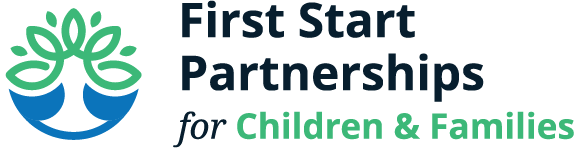 First Start Partnerships for Children and FamiliesPolicy Council Zoom Meeting 
Agenda Tuesday, January 18, 2022 10:00-11:00Welcome                                                                                    	              Holly Dockery	Old Business 	November minutes (vote needed)                                                 Holly Dockery      November and December Financials                                       Jessica Kreiglineand Credit Card Expenditures (vote needed)Governance Training Certificates                                                Diane HummelNew Business2021 Audit Presentation                                                             Jessica KreiglineEducation Assistance                                                                     Diane HummelDirector’s Report                                                                        	       Diane HummelMember Discussion/Questions/Suggestions AdjournNext Meeting: Monday, February 14, 2022 10:00-11:00am	
